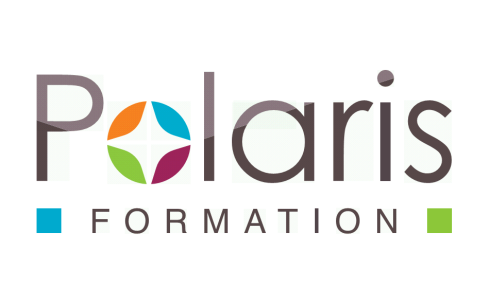    CL/CB/SBFORMATION MANDATAIRE JUDICIAIRE A LA PROTECTION DES MAJEURSOPTION MESURE JUDICIAIRE A LA PROTECTION DES MAJEURSCANDIDAT(E) NON SALARIÉ(E)ENGAGEMENT DE PRISE EN CHARGE FINANCIEREJe soussigné(e) ……………………………………………………………………………………………………Demeurant………………………………………………………………………………………………………………………………………………………………………………………………………………………………..m’engage à suivre une formation de Mandataire Judiciaire à la Protection des Majeurs, mention Mesure Judiciaire à la Protection des Majeurs, pour la session de formation qui démarre en Janvier/février 2023.			Autofinancement :		 OUI			 NONJe  m’engage à prendre en charge financièrement ma formation selon les conditions fixées dans la convention signée avec POLARIS Formation.Pôle Emploi : 			 OUI			 NONJoindre obligatoirement un justificatif de  demande de prise en charge par le Pôle Emploi.Autres : 				 OUI			 NON	Joindre obligatoirement un justificatif de  demande de prise en charge de  l’organisme sollicité à défaut, un courrier précisant les démarches de financement engagées. Si la prise en charge de la formation fait l’objet d’un montage comprenant plusieurs financements, merci de joindre un courrier précisant les différentes modalités de cette prise en charge.Prise en charge financière des frais de formation et d’accompagnement : 180 € de frais de traitement et d’étude du dossier à régler au dépôt du dossier de candidature et, 4500 € pour l’ensemble de la formation (coût variable selon le nombre d’heures d’allègement ou les dispenses dont bénéficie le candidat) sur présentation d’une facture adressée par POLARIS Formation.						A………………………, le ……………………………									Signature du candidat :	POLARIS Formation - Site de la Cité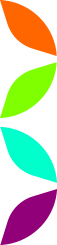 	5, rue de la Cité - BP 50078 - 87002 Limoges cedex 1Tél. : 05 55 34 34 34 - Fax : 05 55 34 81 97accueil.cite@polaris-formation.fr – www.polaris-formation.frPôle Limousin Action Recherche en Intervention Sociale 	N° de déclaration d’activité : 74 87 00001 87